?АРАР 					             ПОСТАНОВЛЕНИЕ        21 октябрь 2015 йыл		       № 189                          21 октября 2015 годаО внесении изменений в постановление главы сельского поселения Большеустьикинский сельсовет муниципального района Мечетлинский район Республики Башкортостан  № 180 от 15.10.2015г. «Об утверждении Положения о комиссии по соблюдению требований к служебному поведению муниципальных служащих сельского поселения Большеустьикинский сельсовет муниципального района Мечетлинский район Республики Башкортостан  и урегулированию конфликта интересов»В соответствии с Указом Президента РФ от 23.06.2014  № 453 «О внесении изменений в некоторые акты Президента Российской Федерации по вопросам противодействия коррупции», Указом Президента Российской Федерации от 01.07.2010 № 821 (в ред. Указа Президента Российской Федерации от 03.12.2013 № 878) «О комиссиях по соблюдению требований к служебному поведению федеральных служащих и урегулированию конфликта интересов», Федеральным законом от 25.12.2008   273-ФЗ «О противодействии коррупции», Федеральным законом от 02.03.2007 № 25-ФЗ «О муниципальной службе в Российской Федерации», руководствуясь Федеральным Законом «Об общих принципах организации местного самоуправления в Российской Федерации» ПОСТАНОВЛЯЮ:внести следующие изменения в Положение о комиссии по соблюдению требований к служебному поведению муниципальных служащих сельского поселения Большеустьикинский сельсовет муниципального района Мечетлинский район Республики Башкортостан  и урегулированию конфликта интересов - в пункте 13: подпункт "б"  дополнить абзацем следующего содержания:"заявление государственного служащего о невозможности выполнить требования Федерального закона от 7 мая 2013 года N 79-ФЗ "О запрете отдельным категориям лиц открывать и иметь счета (вклады), хранить наличные денежные средства и ценности в иностранных банках, расположенных за пределами территории Российской Федерации, владеть и (или) пользоваться иностранными финансовыми инструментами" (далее - Федеральный закон "О запрете отдельным категориям лиц открывать и иметь счета (вклады), хранить наличные денежные средства и ценности в иностранных банках, расположенных за пределами территории Российской Федерации, владеть и (или) пользоваться иностранными финансовыми инструментами") в связи с арестом, запретом распоряжения, наложенными компетентными органами иностранного государства в соответствии с законодательством данного иностранного государства, на территории которого находятся счета (вклады), осуществляется хранение наличных денежных средств и ценностей в иностранном банке и (или) имеются иностранные финансовые инструменты, или в связи с иными обстоятельствами, не зависящими от его воли или воли его супруги (супруга) и несовершеннолетних детей;";подпункт "д" изложить в следующей редакции:"д) поступившее в соответствии с частью 4 статьи 12 Федерального закона от 25 декабря 2008 года N 273-ФЗ "О противодействии коррупции" и статьей 64_1 Трудового кодекса Российской Федерации в государственный орган уведомление коммерческой или некоммерческой организации о заключении с гражданином, замещавшим должность государственной службы в государственном органе, трудового или гражданско-правового договора на выполнение работ (оказание услуг), если отдельные функции государственного управления данной организацией входили в его должностные (служебные) обязанности, исполняемые во время замещения должности в государственном органе, при условии, что указанному гражданину комиссией ранее было отказано во вступлении в трудовые и гражданско-правовые отношения с данной организацией или что вопрос о даче согласия такому гражданину на замещение им должности в коммерческой или некоммерческой организации либо на выполнение им работы на условиях гражданско-правового договора в коммерческой или некоммерческой организации комиссией не рассматривался.";Глава сельского поселения          					Р.Р.Галяутдинов                                                                                         Гибадулина Л.Ж.(347)2-03-07Башкортостан РЕСПУБЛИКА№ЫМ»сетле  районыМуниципаль районыны*ОЛО УСТЬИКИН ауыл советы ауыл бил»м»№еТрактовая  урамы, 11а,452550 Оло  Устикин  ауылы, тел. (34770) 2-03-07, факс: 2-00-95bolul@ufamts.ru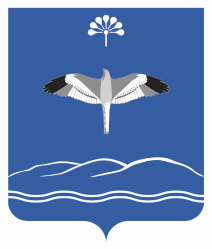 Администрациясельского поселения Большеустьикинский сельсоветмуниципального района Мечетлинский район Республики Башкортостан ул. Трактовая,11а,452550 с. Большеустьикинскоетел. (34770) 2-03-07, факс: 2-00-95bolul@ufamts.ru